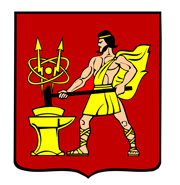 АДМИНИСТРАЦИЯ  ГОРОДСКОГО ОКРУГА ЭЛЕКТРОСТАЛЬМОСКОВСКОЙ   ОБЛАСТИПОСТАНОВЛЕНИЕ  ________________ № ___________Об утверждении муниципальной программы городского округа Электросталь Московской области «Здравоохранение»В соответствии с Бюджетным кодексом Российской Федерации, государственной программой Московской области «Здравоохранение Подмосковья», утвержденной постановлением Правительства Московской области от 09.10.2018 №715/36, Порядком разработки и реализации муниципальных программ городского округа Электросталь Московской области, утвержденным постановлением Администрации городского округа Электросталь Московской области от 27.08.2013 №651/8, Перечнем муниципальных программ городского округа Электросталь Московской области, утвержденным постановлением Администрации городского округа Электросталь Московской области от 23.09.2019 №661/9, в связи с переходом с 2020 года на типовой бюджет муниципального образования Московской области, Администрация городского округа Электросталь Московской области ПОСТАНОВЛЯЕТ:1. Утвердить муниципальную программу городского округа Электросталь Московской области «Здравоохранение» (прилагается).2. Опубликовать настоящее постановление в газете «Официальный вестник» и разместить на официальном сайте городского округа Электросталь Московской области по адресу: www.electrostal.ru.3. Настоящее постановление вступает в силу с 01.01.2020 и применяется к правоотношениям, возникающим в связи с составлением, рассмотрением, утверждением и исполнением бюджета городского округа Электросталь Московской области, начиная с бюджета городского округа Электросталь Московской области на 2020 год и на плановый период 2021 и 2022 годов.4. Источником финансирования публикации принять денежные средства, предусмотренные в бюджете городского округа Электросталь Московской области по подразделу 0113 «Другие общегосударственные вопросы» раздела 0100.5. Контроль за выполнением настоящего постановления возложить на заместителя Главы Администрации городского округа Электросталь Московской области  Т.Л. Пак.Глава городского округа			                                  В.Я. ПекаревРассылка: Федорову А.В., Волковой И.Ю., Пак Т.Л., Бузурной И.В., Ефанову Ф.А., Филиппенко С.А., Захарчуку П.Г.,  ООО «ЭЛКОД», в прокуратуру, в регистр муниципальных нормативных правовых актов, в дело.                                                                                    УТВЕРЖДЕНАпостановлением Администрации городского округа Электросталь Московской области от ________________ № ________Муниципальная программа городского округа Электросталь Московской области«Здравоохранение»1. Паспорт муниципальной программы городского округа Электросталь Московской области «Здравоохранение»на срок 2020-2024 годы2. Общая характеристика сферы реализации муниципальной программыГлавной задачей программы является организация доступной и качественной медицинской помощи жителям городского округа.Одним из важнейших направлений деятельности программы является реализация мер, направленных на снижение смертности населения, повышение рождаемости и увеличение продолжительности жизни.Целями муниципальной программы являются улучшение состояния здоровья населения, обеспечение доступности и улучшение качества оказания медицинской помощи жителям городского округа.В рамках реализации целей решаются следующие задачи:1) увеличение продолжительности жизни населения за счет формирования здорового образа жизни и профилактики заболеваний;2) повышение доступности и качества оказания специализированной медицинской помощи;3) сокращение дефицита медицинских работников.3. Прогноз развития соответствующей сферы реализации муниципальной программы	В прогнозном периоде в сфере здравоохранения будут преобладать следующие тенденции:   1) развитие первичной медико-санитарной помощи, дальнейшее укрепление сети детских поликлиник и детских поликлинических отделений;   2) завершение формирования сети медицинских организаций первичного звена здравоохранения;   3) обеспечение оптимальной доступности для населения (в том числе для жителей населенных пунктов, расположенных в отдаленных местностях) медицинских организаций, оказывающих первичную медико-санитарную помощь, развитие общеврачебных практик;   4) обеспечение охвата всех граждан профилактическими медицинскими осмотрами не реже одного раза в год.    Реализация мероприятий муниципальной программы позволит увеличить среди жителей городского округа долю посещений с профилактическими и иными целями.              При недостаточном финансировании муниципальной программы возникает невозможность достижения намеченных показателей, что приведет к снижению качества жизни и ухудшению демографических показателей в городском округе. Комплекс мероприятий муниципальной программы позволит улучшить состояние здоровья жителей городского округа, повысить доступность и улучшить качество оказания медицинской помощи, позволит стимулировать и привлекать медицинских работников для работы в городском округе.4. Перечень подпрограмм и их краткое описание         Подпрограмма I "Профилактика заболеваний и формирование здорового образа жизни. Развитие первичной медико-санитарной помощи" (далее - Подпрограмма I)          Подпрограмма I направлена на продолжение развития системы медицинской профилактики неинфекционных заболеваний и формирование здорового образа жизни у жителей городского округа, первичной медико-санитарной медицинской помощи. Направлена на осуществление мер для снижения уровня распространенности инфекционных заболеваний, профилактика которых осуществляется проведением иммунизации населения в соответствии с Национальным календарем профилактических прививок.Подпрограмма V «Финансовое обеспечение системы организации медицинской помощи» (далее - Подпрограмма V).Реализация мероприятий Подпрограммы V направлена на создание условий для привлечения медицинских работников в учреждения здравоохранения городского округа Электросталь, в том числе путем осуществления компенсационных выплат врачам, прибывшим на работу в учреждения здравоохранения городского округа.5. Обобщенная характеристика основных мероприятий с обоснованием необходимости их осуществленияРеализация мероприятий позволит достичь показателей результативности, характеризующих муниципальную программу в целом и каждую подпрограмму в частности, в том числе будут достигнуты показатели, предусмотренные в указах Президента Российской Федерации и обращениях Губернатора Московской области.Непосредственным результатом реализации муниципальной программы является достижение значений запланированных показателей в соответствующем году. Увеличение продолжительности жизни, повышение показателей здоровья населения обеспечивается на основе  привлечения квалифицированного кадрового состава, внедрения информационных технологий.6. Планируемые результаты реализации муниципальной программыгородского округа Электросталь Московской области«Здравоохранение»7. Методика расчета значений планируемых результатов реализации муниципальной программы8. Порядок взаимодействия ответственного за выполнение мероприятия с муниципальным заказчиком подпрограммыМуниципальный заказчик подпрограммы:1) разрабатывает подпрограмму;2) формирует прогноз расходов на реализацию мероприятий и готовит финансовое экономическое обоснование;3) вводит в подсистему ГАСУ МО отчеты о реализации подпрограммы;4) осуществляет координацию деятельности ответственных за выполнение мероприятий при реализации подпрограммы;5) участвует в обсуждении вопросов, связанных с реализацией и финансированием подпрограммы;6) согласовывает «Дорожные карты» (при необходимости их разработки), внесение в них изменений и отчеты об их исполнении.Ответственный за выполнение мероприятия:1) формирует прогноз расходов на реализацию мероприятия и направляет его муниципальному заказчику подпрограммы;2) участвует в обсуждении вопросов, связанных с реализацией и финансированием подпрограммы в части соответствующего мероприятия;3) разрабатывает (при необходимости) «Дорожные карты» по основным мероприятиям, ответственным за выполнение которых является;4) направляет муниципальному заказчику подпрограммы отчет о реализации мероприятия, отчет об исполнении «Дорожных карт».9. Состав, форма и сроки представления отчетности о ходе реализации мероприятия ответственным за выполнение мероприятия муниципальному заказчику подпрограммыВ целях подготовки отчетов о реализации муниципальной программы ответственный за выполнение мероприятия направляет муниципальному заказчику подпрограммы:1) ежеквартально до 15 числа месяца, следующего за отчетным кварталом, - оперативный отчет о реализации мероприятий, ответственным за выполнение которых является;2) ежегодно в срок до 15 февраля года, следующего за отчетным, - годовой отчет о реализации мероприятий, ответственным за выполнение которых является, для оценки эффективности реализации муниципальной программы.Форма представления отчетов определяется муниципальным заказчиком подпрограммы.Одновременно с отчетами о реализации мероприятий представляются отчеты о реализации «дорожных карт».Муниципальный заказчик подпрограммы с учетом представленной ответственным за выполнение мероприятия информации формирует в ГАСУ МО отчетность о реализации муниципальной программы. Состав, форма и сроки формирования отчетности о ходе реализации мероприятий Муниципальной программы определены Порядком разработки и реализации муниципальных программ городского округа Электросталь Московской области, утвержденным постановлением Администрации городского округа Электросталь Московской области от 27.08.2013 №651/8 (с последующими изменениями и дополнениями).Приложение №1 к муниципальной программе городского округа Электросталь Московской области«Здравоохранение»1. Паспорт подпрограммы I «Профилактика заболеваний и формирование здорового образа жизни. Развитие первичной медико-санитарной помощи»на срок 2020-2024 годы2. Характеристика проблем, решаемых посредством мероприятий подпрограммыОдним из ключевых факторов, влияющих на эффективность реализации мероприятий Подпрограммы I, является формирование в обществе понимания обязательств граждан заботиться о собственном здоровье, соблюдать определенные нормы. Такая культура в значительной мере должна повлиять на улучшение здоровья населения, обеспечив недопущение вреда здоровью или его коррекцию на самых ранних стадиях.В этой связи формирование здорового образа жизни у граждан, в том числе у детей и подростков, должно быть существенным образом поддержано мероприятиями, направленными на информирование граждан о факторах риска для их здоровья, формирование мотивации к ведению здорового образа жизни и создание условий для ведения здорового образа жизни, снижения уровней факторов риска неинфекционных заболеваний.  В рамках реализации Подпрограммы I предусмотрено проведение профилактических медицинских осмотров и диспансеризации взрослого населения в соответствии с федеральными нормативно-правовыми актами, проведение профилактического консультирования в ходе диспансеризации населения и плановых профилактических осмотров. Одними из наиболее важных задач в рамках развития медицинской профилактики и диспансеризации населения являются задачи по выявлению злокачественных новообразований на I-II стадии заболевания, а также организации дифференцированных скрининговых исследований в зависимости от уровня распространенности туберкулеза.Подпрограмма I предусматривает совершенствование системы мер по снижению количества лиц, зараженных инфекционными заболеваниями, снижению уровня распространенности инфекционных заболеваний, профилактика которых осуществляется проведением иммунизации населения в соответствии с Национальным календарем профилактических прививок.                                                                          3. Перечень мероприятий подпрограммы I «Профилактика заболеваний и формирование здорового образа жизни. Развитие первичной медико-санитарной помощи»                                                                                                                                                  Приложение № 2к муниципальной программе городского округаЭлектросталь Московской области«Здравоохранение»1. Паспорт подпрограммы V «Финансовое обеспечение системы организации медицинской помощи»2. Характеристика проблем, решаемых посредством мероприятий подпрограммы.Реализация мероприятий подпрограммы направлена на привлечение участковых врачей в городской округ и на уменьшение потребности в узких специалистах, устанавливая работникам медицинских организаций дополнительных гарантий и мер социальной поддержки.Реализация мероприятий подпрограммы V основана на необходимости развития медицинской помощи в целях повышения ее доступности в соответствии с потребностями жителями городского округа, необходимости выполнения указов Президента Российской Федерации, и поручений Губернатора Московской области, что позволит повысить доступность и качество оказания медицинской помощи. 3. Перечень мероприятий подпрограммы V «Финансовое обеспечение системы организации медицинской помощи»Верно                                           Н.В. РыбаковаКоординатор муниципальной программыЗаместитель Главы Администрации городского округа Электросталь Московской области Т.Л. ПакЗаместитель Главы Администрации городского округа Электросталь Московской области Т.Л. ПакЗаместитель Главы Администрации городского округа Электросталь Московской области Т.Л. ПакЗаместитель Главы Администрации городского округа Электросталь Московской области Т.Л. ПакЗаместитель Главы Администрации городского округа Электросталь Московской области Т.Л. ПакЗаместитель Главы Администрации городского округа Электросталь Московской области Т.Л. ПакМуниципальный заказчик муниципальной программыОтдел по социальным вопросам Администрации городского округа Электросталь Московской областиОтдел по социальным вопросам Администрации городского округа Электросталь Московской областиОтдел по социальным вопросам Администрации городского округа Электросталь Московской областиОтдел по социальным вопросам Администрации городского округа Электросталь Московской областиОтдел по социальным вопросам Администрации городского округа Электросталь Московской областиОтдел по социальным вопросам Администрации городского округа Электросталь Московской областиЦели муниципальной программыУлучшение состояния здоровья населения, обеспечение доступности и улучшение качества оказания медицинской помощи населению городского округа Электросталь Московской областиУлучшение состояния здоровья населения, обеспечение доступности и улучшение качества оказания медицинской помощи населению городского округа Электросталь Московской областиУлучшение состояния здоровья населения, обеспечение доступности и улучшение качества оказания медицинской помощи населению городского округа Электросталь Московской областиУлучшение состояния здоровья населения, обеспечение доступности и улучшение качества оказания медицинской помощи населению городского округа Электросталь Московской областиУлучшение состояния здоровья населения, обеспечение доступности и улучшение качества оказания медицинской помощи населению городского округа Электросталь Московской областиУлучшение состояния здоровья населения, обеспечение доступности и улучшение качества оказания медицинской помощи населению городского округа Электросталь Московской областиПеречень подпрограммПодпрограмма I «Профилактика заболеваний и формирование здорового образа жизни. Развитие первичной медико-санитарной помощи»Подпрограмма V «Финансовое обеспечение системы организации медицинской помощи»Подпрограмма I «Профилактика заболеваний и формирование здорового образа жизни. Развитие первичной медико-санитарной помощи»Подпрограмма V «Финансовое обеспечение системы организации медицинской помощи»Подпрограмма I «Профилактика заболеваний и формирование здорового образа жизни. Развитие первичной медико-санитарной помощи»Подпрограмма V «Финансовое обеспечение системы организации медицинской помощи»Подпрограмма I «Профилактика заболеваний и формирование здорового образа жизни. Развитие первичной медико-санитарной помощи»Подпрограмма V «Финансовое обеспечение системы организации медицинской помощи»Подпрограмма I «Профилактика заболеваний и формирование здорового образа жизни. Развитие первичной медико-санитарной помощи»Подпрограмма V «Финансовое обеспечение системы организации медицинской помощи»Подпрограмма I «Профилактика заболеваний и формирование здорового образа жизни. Развитие первичной медико-санитарной помощи»Подпрограмма V «Финансовое обеспечение системы организации медицинской помощи»Источники финансирования муниципальной программы,в том числе по годам:Расходы (тыс. рублей)Расходы (тыс. рублей)Расходы (тыс. рублей)Расходы (тыс. рублей)Расходы (тыс. рублей)Расходы (тыс. рублей)Источники финансирования муниципальной программы,в том числе по годам:Всего2020 год2021 год2022 год2023 год2024 годСредства бюджета городского округа Электросталь Московской области2400,0480,0480,0480,0480,0480,0Средства бюджета Московской области0,00,00,00,00,00,0Внебюджетные источники0,00,00,00,00,00,0Всего, в том числе по годам:2400,0480,0480,0480,0480,0480,0№ п/пПланируемые результаты реализации программыТип показателя*Единица измеренияБазовое значение на начало реализации программыПланируемое значение показателя по годам реализацииПланируемое значение показателя по годам реализацииПланируемое значение показателя по годам реализацииПланируемое значение показателя по годам реализацииПланируемое значение показателя по годам реализацииНомер основного мероприятия в перечне мероприятий подпрограммы№ п/пПланируемые результаты реализации программыТип показателя*Единица измеренияБазовое значение на начало реализации программы2020 год2021 год2022 год2023 год2024 годНомер основного мероприятия в перечне мероприятий подпрограммы12345678910111.Подпрограмма I «Профилактика заболеваний и формирование здорового образа жизни. Развитие первичной медико-санитарной помощи»Подпрограмма I «Профилактика заболеваний и формирование здорового образа жизни. Развитие первичной медико-санитарной помощи»Подпрограмма I «Профилактика заболеваний и формирование здорового образа жизни. Развитие первичной медико-санитарной помощи»Подпрограмма I «Профилактика заболеваний и формирование здорового образа жизни. Развитие первичной медико-санитарной помощи»Подпрограмма I «Профилактика заболеваний и формирование здорового образа жизни. Развитие первичной медико-санитарной помощи»Подпрограмма I «Профилактика заболеваний и формирование здорового образа жизни. Развитие первичной медико-санитарной помощи»Подпрограмма I «Профилактика заболеваний и формирование здорового образа жизни. Развитие первичной медико-санитарной помощи»Подпрограмма I «Профилактика заболеваний и формирование здорового образа жизни. Развитие первичной медико-санитарной помощи»Подпрограмма I «Профилактика заболеваний и формирование здорового образа жизни. Развитие первичной медико-санитарной помощи»Х1.1Доля населения, прошедшего диспансеризациюПоказатель Рейтинга-50%100100100100100100032. Подпрограмма V «Финансовое обеспечение системы организации медицинской помощи» Подпрограмма V «Финансовое обеспечение системы организации медицинской помощи» Подпрограмма V «Финансовое обеспечение системы организации медицинской помощи» Подпрограмма V «Финансовое обеспечение системы организации медицинской помощи» Подпрограмма V «Финансовое обеспечение системы организации медицинской помощи» Подпрограмма V «Финансовое обеспечение системы организации медицинской помощи» Подпрограмма V «Финансовое обеспечение системы организации медицинской помощи» Подпрограмма V «Финансовое обеспечение системы организации медицинской помощи» Подпрограмма V «Финансовое обеспечение системы организации медицинской помощи»Х2.1Привлечение участковых врачей: 1 врач-1 участокПоказатель Рейтинга-50%171,4020020020020020003№ п/пНаименование показателя, характеризующего планируемые результаты реализации программыЕдиница измеренияПорядок расчетаИсточник данных123451.Подпрограмма I «Профилактика заболеваний и формирование здорового образа жизни. Развитие первичной медико-санитарной помощи»»Подпрограмма I «Профилактика заболеваний и формирование здорового образа жизни. Развитие первичной медико-санитарной помощи»»Подпрограмма I «Профилактика заболеваний и формирование здорового образа жизни. Развитие первичной медико-санитарной помощи»»1.1.Доля населения, прошедшего диспансеризацию%Показатель Рейтинга-50, формируется в соответствии с методикой, утверждаемой Министерством здравоохранения Московской области для расчета данного показателя.Показатель определяется как отношение численности населения, прошедшего диспансеризацию в отчетном периоде, к общему числу граждан, подлежащих диспансеризации в текущем году, выраженное в процентах.Показатель считается с начала отчетного года нарастающим итогом. Показатель считается выполненным, если его значение составило: за 3 мес. – 25%, за 6 мес. – 50%, за 9 мес. – 75%, за год – 100%.Рассчитывается по формуле:, где:Ди – исполнение диспансеризации определенных групп взрослого населения;Дп – численность населения, прошедшего диспансеризацию в отчетном периоде, чел.,Дпд – общее число граждан, подлежащих диспансеризации в текущем году.Источник данных - форма №131, утверждённая приказом Министерства здравоохранения Российской Федерации от 6 марта 2015 года N 87н; распоряжение Министерства здравоохранения Московской области от 23.12.2016 № 54-р2Подпрограмма V «Финансовое обеспечение системы организации медицинской помощи»Подпрограмма V «Финансовое обеспечение системы организации медицинской помощи»Подпрограмма V «Финансовое обеспечение системы организации медицинской помощи»2.1Привлечение участковых врачей: 1 врач-1 участок%Показатель Рейтинга-50, формируется в соответствии с методикой, утверждаемой Министерством здравоохранения Московской области для расчета данного показателя.Показатель состоит из двух частей.	Максимальное значение показателя – 200% и более.Рассчитывается как сумма значений показателей «Привлечение участковых врачей» и «Доля врачей участковых и врачей общей практики государственных учреждений здравоохранения обеспеченных жилыми помещениями».1. «Привлечение участковых врачей»: отражается привлечение участковых врачей, максимальное значение 100% и более.Определяется как отношение количества привлечённых врачей участковых терапевтов, врачей участковых педиатров в государственные учреждения здравоохранения муниципальных образований Московской области к запланированному на текущий год числу врачей участковой службы (в соответствии с «дорожной картой»), рассчитывается по формуле:Пув – привлечение участковых врачей,Вп – привлеченные участковые врачи, чел.,Впл – запланированное на текущий год число врачей участковой службы (в соответствии с «дорожной картой»).2. «Доля врачей участковых и врачей общей практики государственных учреждений здравоохранения обеспеченных жилыми помещениями»: отражает доля врачей участковых и врачей общей практики государственных учреждений здравоохранения, обеспеченных жилыми помещениями, максимальное значение 100%.Определяется как отношение количества врачей участковых терапевтов, врачей участковых педиатров и врачей общей практики, обеспеченных жилыми помещениями за счет средств бюджета муниципального образования или выделенными из муниципального жилого фонда (компенсация аренды жилой площади, социальный найм жилого помещения, специализированный найм жилого помещения, коммерческий найм жилого помещения), к общей численности врачей участковых терапевтов, врачей участковых педиатров и врачей общей практики (семейные), нуждающихся в улучшении жилищных условий (состоящие на учете, а также привлеченные из других территорий, нуждающиеся в улучшении жилищных условий) в соответствии с Жилищным кодексом Российской Федерации, а также с законами Московской области, выраженное в процентах.Показатель считается с начала отчетного года нарастающим итогом. Врачи учитываются как обеспеченные и нуждающиеся однократно на протяжении отчетного периода, независимо от вида поддержки.При отсутсвии нуждающихся врачей в обеспечении жилыми помещениями, значение определяется как 100%.Рассчитывается по формуле:Доу – доля врачей участковых и врачей общей практики  государственных учреждений здравоохранения, обеспеченных жилыми помещениями, процент,Доб – количество врачей участковых и врачей общей практики, обеспеченных жилыми помещениями (компенсация аренды жилой площади, социальный найм жилого помещения, специализированный найм жилого помещения, коммерческий найм жилого помещения), чел.,Дн – количество врачей участковых и врачей общей практики, нуждающихся в улучшении жилищных условий (состоящие на учете, а также привлеченные из других территорий, нуждающиеся в улучшении жилищных условий), чел.Источник информации – отчет администрации муниципального образования и согласование с государственными учреждениями здравоохранения Московской области.Муниципальный заказчик подпрограммыОтдел по социальным вопросам Администрации городского округа Электросталь Московской областиОтдел по социальным вопросам Администрации городского округа Электросталь Московской областиОтдел по социальным вопросам Администрации городского округа Электросталь Московской областиОтдел по социальным вопросам Администрации городского округа Электросталь Московской областиОтдел по социальным вопросам Администрации городского округа Электросталь Московской областиОтдел по социальным вопросам Администрации городского округа Электросталь Московской областиОтдел по социальным вопросам Администрации городского округа Электросталь Московской областиОтдел по социальным вопросам Администрации городского округа Электросталь Московской областиИсточники финансирования подпрограммы по годам реализации и главным распорядителям бюджетных средств, в том числе по годам:Главный распорядитель бюджетных средствИсточник финансированияРасходы (тыс. рублей)Расходы (тыс. рублей)Расходы (тыс. рублей)Расходы (тыс. рублей)Расходы (тыс. рублей)Расходы (тыс. рублей)Источники финансирования подпрограммы по годам реализации и главным распорядителям бюджетных средств, в том числе по годам:Главный распорядитель бюджетных средствИсточник финансированияИтого2020 год2021 год2022 год2023 год2024 годИсточники финансирования подпрограммы по годам реализации и главным распорядителям бюджетных средств, в том числе по годам:Подпрограмма I «Профилактика заболеваний и формирование здорового образа жизни. Развитие первичной медико-санитарной помощи»Всего:в том числе:0,00,00,00,00,00,0Источники финансирования подпрограммы по годам реализации и главным распорядителям бюджетных средств, в том числе по годам:Подпрограмма I «Профилактика заболеваний и формирование здорового образа жизни. Развитие первичной медико-санитарной помощи»Средства бюджета городского округа Электросталь Московской области0,00,00,00,00,00,0№п/пМероприятие  подпрограммыСроки исполнения мероприятияИсточники финансированияОбъем финансирования мероприятия в году, предшествующем году реализации программы  (тыс. руб.) Всего (тыс. руб.)Объем финансирования по годам (тыс. руб.)Объем финансирования по годам (тыс. руб.)Объем финансирования по годам (тыс. руб.)Объем финансирования по годам (тыс. руб.)Объем финансирования по годам (тыс. руб.)Ответственный за выполнение мероприятия подпрограммыРезультаты выполнения мероприятий подпрограммы№п/пМероприятие  подпрограммыСроки исполнения мероприятияИсточники финансированияОбъем финансирования мероприятия в году, предшествующем году реализации программы  (тыс. руб.) Всего (тыс. руб.)2020 год2021 год2022 год2023 год2024 годОтветственный за выполнение мероприятия подпрограммыРезультаты выполнения мероприятий подпрограммы123456789101112131.Основное мероприятие 03. Развитие первичной медико-санитарной помощи, а также системы раннего выявления заболеваний, патологических состояний и факторов риска их развития, включая проведение медицинских осмотров и диспансеризации населения Московской области2020-2024Итого0,00,00,00,00,00,00,0Отдел по социальным вопросам Администрации городского округа Электросталь Московской области, ГБУЗ МО «ЭЦГБ»ФГБУЗ «МСЧ-21» ФМБА РоссииХ1.Основное мероприятие 03. Развитие первичной медико-санитарной помощи, а также системы раннего выявления заболеваний, патологических состояний и факторов риска их развития, включая проведение медицинских осмотров и диспансеризации населения Московской области2020-2024Средства бюджета городского округа Электросталь Московской области0,00,00,00,00,00,00,0Отдел по социальным вопросам Администрации городского округа Электросталь Московской области, ГБУЗ МО «ЭЦГБ»ФГБУЗ «МСЧ-21» ФМБА РоссииХ1.Основное мероприятие 03. Развитие первичной медико-санитарной помощи, а также системы раннего выявления заболеваний, патологических состояний и факторов риска их развития, включая проведение медицинских осмотров и диспансеризации населения Московской области2020-2024Средства бюджета Московской области0,00,00,00,00,00,00,0Отдел по социальным вопросам Администрации городского округа Электросталь Московской области, ГБУЗ МО «ЭЦГБ»ФГБУЗ «МСЧ-21» ФМБА РоссииХ1.1.Мероприятие 1Проведение медицинских осмотров и диспансеризации населения2020-2024ИтогоВ пределах средств, предусмотренных на основную деятельность ответственных за выполнение мероприятияВ пределах средств, предусмотренных на основную деятельность ответственных за выполнение мероприятияВ пределах средств, предусмотренных на основную деятельность ответственных за выполнение мероприятияВ пределах средств, предусмотренных на основную деятельность ответственных за выполнение мероприятияВ пределах средств, предусмотренных на основную деятельность ответственных за выполнение мероприятияВ пределах средств, предусмотренных на основную деятельность ответственных за выполнение мероприятияВ пределах средств, предусмотренных на основную деятельность ответственных за выполнение мероприятияМедицинские учрежденияРезультат выполнения мероприятий направлен на возможность выявления на ранних стадиях заболеваний.Создание условий для ведения здорового образа жизни.1.1.Мероприятие 1Проведение медицинских осмотров и диспансеризации населения2020-2024Средства бюджета Московской областиВ пределах средств, предусмотренных на основную деятельность ответственных за выполнение мероприятияВ пределах средств, предусмотренных на основную деятельность ответственных за выполнение мероприятияВ пределах средств, предусмотренных на основную деятельность ответственных за выполнение мероприятияВ пределах средств, предусмотренных на основную деятельность ответственных за выполнение мероприятияВ пределах средств, предусмотренных на основную деятельность ответственных за выполнение мероприятияВ пределах средств, предусмотренных на основную деятельность ответственных за выполнение мероприятияВ пределах средств, предусмотренных на основную деятельность ответственных за выполнение мероприятияМедицинские учрежденияРезультат выполнения мероприятий направлен на возможность выявления на ранних стадиях заболеваний.Создание условий для ведения здорового образа жизни.Всего по Подпрограмме I2020-2024Итого0,00,00,00,00,00,00,0Всего по Подпрограмме I2020-2024Средства бюджета городского округа Электросталь Московской области0,00,00,00,00,00,00,0Всего по Подпрограмме I2020-2024Средства бюджета Московской области0,00,00,00,00,00,00,0Муниципальный заказчик подпрограммыОтдел по социальным вопросам Администрации городского округа Электросталь Московской областиОтдел по социальным вопросам Администрации городского округа Электросталь Московской областиОтдел по социальным вопросам Администрации городского округа Электросталь Московской областиОтдел по социальным вопросам Администрации городского округа Электросталь Московской областиОтдел по социальным вопросам Администрации городского округа Электросталь Московской областиОтдел по социальным вопросам Администрации городского округа Электросталь Московской областиОтдел по социальным вопросам Администрации городского округа Электросталь Московской областиОтдел по социальным вопросам Администрации городского округа Электросталь Московской областиИсточники финансирования подпрограммы по годам реализации и главным распорядителям бюджетных средств, в том числе по годам:Главный распорядитель бюджетных средствИсточник финансированияРасходы (тыс. рублей)Расходы (тыс. рублей)Расходы (тыс. рублей)Расходы (тыс. рублей)Расходы (тыс. рублей)Расходы (тыс. рублей)Источники финансирования подпрограммы по годам реализации и главным распорядителям бюджетных средств, в том числе по годам:Главный распорядитель бюджетных средствИсточник финансированияИтого2020 год2021 год2022 год2023 год2024 годИсточники финансирования подпрограммы по годам реализации и главным распорядителям бюджетных средств, в том числе по годам:Подпрограмма V «Финансовое обеспечение системы организации медицинской помощи»Всего:в том числе:2400,0480,0480,0480,0480,0480,0Источники финансирования подпрограммы по годам реализации и главным распорядителям бюджетных средств, в том числе по годам:Подпрограмма V «Финансовое обеспечение системы организации медицинской помощи»Средства бюджета городского округа Электросталь Московской области2400,0480,0480,0480,0480,0480,0Источники финансирования подпрограммы по годам реализации и главным распорядителям бюджетных средств, в том числе по годам:Администрация городского округа ЭлектростальВсего:в том числе:2400,0480,0480,0480,0480,0480,0Источники финансирования подпрограммы по годам реализации и главным распорядителям бюджетных средств, в том числе по годам:Администрация городского округа ЭлектростальСредства бюджета городского округа Электросталь Московской области2400,0480,0480,0480,0480,0480,0№п/пМероприятие  подпрограммыСроки исполнения мероприятияИсточники финансированияОбъем финансирования мероприятия в году, предшествующем году реализации программы  (тыс. руб.) Всего (тыс. руб.)Объем финансирования по годам (тыс. руб.)Объем финансирования по годам (тыс. руб.)Объем финансирования по годам (тыс. руб.)Объем финансирования по годам (тыс. руб.)Объем финансирования по годам (тыс. руб.)Ответственный за выполнение мероприятия подпрограммыРезультаты выполнения мероприятий подпрограммы№п/пМероприятие  подпрограммыСроки исполнения мероприятияИсточники финансированияОбъем финансирования мероприятия в году, предшествующем году реализации программы  (тыс. руб.) Всего (тыс. руб.)2020 год2021 год2022 год2023 год2024 годОтветственный за выполнение мероприятия подпрограммыРезультаты выполнения мероприятий подпрограммы123456789101112131.Основное мероприятие 03. Развитие мер социальной поддержки медицинских работников2020-2024Итого816,02 400,0480,0480,0480,0480,0480,0Отдел по социальным вопросам Администрации городского округа Электросталь Московской областиХ1.Основное мероприятие 03. Развитие мер социальной поддержки медицинских работников2020-2024Средства бюджета городского округа Электросталь Московской области816,02 400,0480,0480,0480,0480,0480,0Отдел по социальным вопросам Администрации городского округа Электросталь Московской областиХ1.1.Мероприятие 1 Установление медицинским и фармацевтическим работникам медицинских организаций дополнительных гарантий и мер социальной поддержки2020-2024Итого816,02 400,0480,0480,0480,0480,0480,0Отдел по социальным вопросам Администрации городского округа Электросталь Московской областиСтимулирование и привлечение медицинских работников1.1.Мероприятие 1 Установление медицинским и фармацевтическим работникам медицинских организаций дополнительных гарантий и мер социальной поддержки2020-2024Средства бюджета городского округа Электросталь Московской области816,02 400,0480,0480,0480,0480,0480,0Отдел по социальным вопросам Администрации городского округа Электросталь Московской областиСтимулирование и привлечение медицинских работниковВсего по Подпрограмме V2020-2024Итого816,02 400,0480,0480,0480,0480,0480,0Всего по Подпрограмме V2020-2024Средства бюджета городского округа Электросталь Московской области816,02 400,0480,0480,0480,0480,0480,0Всего по Подпрограмме V2020-2024Средства бюджета Московской области0,00,00,00,00,00,00,0